My personal credo   Before embarking on a course which explores the world’s major religions, it is important that you attempt to locate your own personal belief system.  This will allow you to have a more meaningful dialogue about certain values, beliefs and morals with those rooted elsewhere.  In order for us to practice religious pluralism, we need to understand that one’s religion is not the sole and exclusive source of truth, and that at least some truths and true values may exist in other cultures and religions. 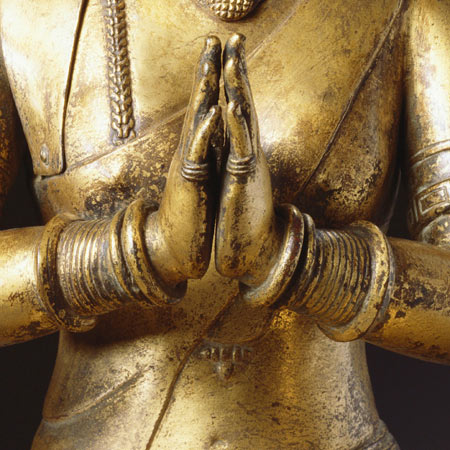 A person’s credo (pronounced ‘creedo’) is a personal statement of belief.  The term "credo" is often associated with principle statements of belief in the Christian church.  Use the boxes below as a guide for designing your personal credo.  This is not an easy task!  Take your time and provide careful contemplation for each of the areas.  Write thoughtful, coherent and well-explained reasons for each.  And remember, these will change over time …  My Personal Credo – Evaluation	        When it comes to family, I believe …_________________________________________________________________________________________________________________________________________________________________________________________________________________________________________________________________________________________________________________________________________In matters of money, I believe …_________________________________________________________________________________________________________________________________________________________________________________________________________________________________________________________________________________________________________________________________________School (and education) is something that I believe …_________________________________________________________________________________________________________________________________________________________________________________________________________________________________________________________________________________________________________________________________________I believe I need to be __________ in this life because …_________________________________________________________________________________________________________________________________________________________________________________________________________________________________________________________________________________________________________________________________________When it comes to ‘God’, I believe …_________________________________________________________________________________________________________________________________________________________________________________________________________________________________________________________________________________________________________________________________________When my life ends, I believe …_________________________________________________________________________________________________________________________________________________________________________________________________________________________________________________________________________________________________________________________________________No Level0-4Level 15Level 26Level 37Level 48-10-  Credo is incomplete- not legible, many spelling and grammatical errors- responses indicate the student did not take the necessary time or provide careful contemplation-  Credo is partially complete- somewhat legible, many spelling and grammatical errors- responses indicate the student did not provide careful contemplation about personal belief system-  Credo is partially complete- somewhat legible, some spelling and grammatical errors-responses convey some understanding of personal beliefs-more thoughtful contemplation needed to reveal personal belief system- Credo is complete, thoughtful, and provides some insight into the student’s personal belief system- legible, very few spelling and grammatical errors- Details are coherent and well-explained- Credo is complete, thoughtful, and provides powerful insight into the student’s personal belief system - very legible, with correct spelling and grammar- responses convey an exceptional understanding of self